Российская Федерация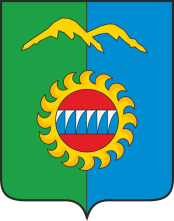 Администрация города ДивногорскаКрасноярского краяП О С Т А Н О В Л Е Н И Е "09.12.2022				 	г. Дивногорск					№ 219пОб утверждении Программы профилактики рисков причинения вреда (ущерба) охраняемым законом ценностям в сфере муниципального контроля на автомобильном транспорте, городском наземном электрическом и в дорожном хозяйстве в границах населенных пунктов городского округа город Дивногорск на 2023 годВ соответствии со статьей 44 Федерального закона от 31 июля 2020 № 248-ФЗ «О государственном контроле (надзоре) и муниципальном контроле в Российской Федерации», постановлением Правительства Российской Федерации от 25.06.2021 № 990 «Об утверждении Правил разработки и утверждения контрольными (надзорными) органами программы профилактики рисков причинения вреда (ущерба) охраняемым законом ценностям», в соответствии со статьями 43, 53 Устава городаПОСТАНОВЛЯЮ:1. Утвердить Программу профилактики рисков причинения вреда (ущерба) охраняемым законом ценностям в сфере муниципального контроля на автомобильном транспорте, городском наземном электрическом и в дорожном хозяйстве в границах населенных пунктов городского округа город Дивногорск на 2023 год согласно приложению.2. Настоящее постановление подлежит опубликованию в средствах массовой информации и размещению на официальном сайте администрации города в информационно-телекоммуникационной сети "Интернет".3. Настоящее постановление вступает в силу в день, следующий за днем его опубликования в газете «Огни Енисея» и распространяется на правоотношения, возникшие с 1 января 2023 года.Глава города									С.И. ЕгоровПриложениек постановлению Администрации города Дивногорскаот «09»12.2022 № 219пПрограмма профилактики рисков причинения вреда (ущерба) охраняемым законом ценностям в сфере муниципального контроля на автомобильном транспорте, городском наземном электрическом и в дорожном хозяйстве в границах населенных пунктов городского округа город Дивногорск на 2023 годРаздел 1. Общие положения Программа профилактики рисков причинения вреда (ущерба) охраняемым законом ценностям в сфере муниципального контроля на автомобильном транспорте, городском наземном электрическом транспорте в границах населенных пунктов городского округа город Дивногорск (далее - Программа) устанавливает порядок проведения профилактических мероприятий, направленных на предупреждение нарушений обязательных требований и (или) причинения вреда (ущерба) охраняемым законом ценностям, соблюдение которых оценивается при осуществлении муниципального контроля на автомобильном транспорте, городском наземном электрическом транспорте на территории городского округа город Дивногорск. Раздел 2. Аналитическая часть Программы 2.1. Вид осуществляемого муниципального контроля. Муниципальный контроль территории городского округа город Дивногорск осуществляется уполномоченным органом администрации города Дивногорска (далее - контрольный орган).2.2. Обзор по виду муниципального контроля. Муниципальный контроль на автомобильном транспорте, наземном электрическом транспорте (далее - муниципальный контроль) - это деятельность органа местного самоуправления, уполномоченного на осуществление проверок соблюдения юридическими лицами, индивидуальными предпринимателями и гражданами обязательных требований, установленных в отношении организации транспортного обслуживания населения федеральными законами, законами субъектов Российской Федерации в области организации транспортного обслуживания населения, а также муниципальными правовыми актами. 2.3. Муниципальный контроль осуществляется посредством: - организации и проведения проверок выполнения юридическими лицами, индивидуальными предпринимателями и гражданами обязательных требований в области организации транспортного обслуживания населения; - принятия предусмотренных законодательством Российской Федерации мер по пресечению и (или) устранению выявленных нарушений, а также систематического наблюдения за исполнением обязательных требований; - организации и проведения мероприятий по профилактике рисков причинения вреда (ущерба) охраняемым законом ценностям; - организации и проведения мероприятий по контролю, осуществляемых без взаимодействия с юридическими лицами, индивидуальными предпринимателями. 2.4. Контролируемые лица: - юридические лица, индивидуальные предприниматели и граждане, осуществляющие пассажирские перевозки на городских маршрутах регулярных перевозок. 2.5. Перечень правовых актов и их отдельных частей (положений), содержащих обязательные требования, соблюдение которых оценивается при проведении контрольным органом мероприятий по муниципальному контролю: - Федеральный закон от 13.07.2015 № 220-ФЗ "Об организации регулярных перевозок пассажиров и багажа автомобильным транспортом и городским наземным электрическим транспортом в Российской Федерации и о внесении изменений в отдельные законодательные акты Российской Федерации" (далее - Федеральный закон № 220-ФЗ);2.6. Данные о проведенных мероприятиях. С 1 января 2022 по 1 сентября 2022 года Контрольным органом плановых проверок по муниципальному контролю не проводилось.В 2022 году проводилось консультирование в целях профилактики нарушений требований, установленных федеральными законами, законами Красноярского края, а также муниципальными правовыми актами. Эксперты и представители экспертных организаций к проведению проверок не привлекались.Случаев причинения контролируемыми лицами, вреда жизни и здоровью граждан, вреда животным, растениям, окружающей среде, объектам культурного наследия (памятникам истории и культуры) народов РФ, имуществу физических и юридических лиц, безопасности государства, возникновения чрезвычайных ситуаций природного и техногенного характера не установлено.В главе 10 Федерального закона от 31 июля 2020 года № 248 - ФЗ «О государственном контроле (надзоре) и муниципальном контроле в Российской Федерации» (далее - Федеральный закон № 248 – ФЗ) указаны виды и механизм осуществления профилактических мероприятий, которые могут проводиться контрольными органами в рамках профилактики рисков причинения вреда (ущерба) охраняемым законом ценностям.Одной из причин нарушений является различное толкование контролируемыми лицами действующего законодательства и позиция контролируемых лиц о необязательности соблюдения этих требований.Основные проблемы, на решение которых будет направлена программа профилактики: формирование модели социально ответственного, добросовестного, правового поведения контролируемых лиц и единого понимания обязательных требований у всех участников контрольной деятельности посредством информирования, консультирования, выдачи предостережения.Проведение профилактических мероприятий должно способствовать улучшению в целом ситуации, снижению количества выявляемых нарушений обязательных требований в указанной сфере.При осуществлении муниципального контроля в 2023 году планируется проведение следующих профилактических мероприятий:информирование;объявление предостережения;консультирование.Раздел 3. Цели и задачи Программы 3.1. Цели Программы: - стимулирование добросовестного соблюдения обязательных требований всеми контролируемыми лицами; - устранение условий, причин и факторов, способных привести к нарушениям обязательных требований и (или) причинению вреда (ущерба) охраняемым законом ценностям; - создание условий для доведения обязательных требований до контролируемых лиц, повышение информированности о способах их соблюдения. 3.2. Задачи Программы: - выявление причин, факторов и условий, способствующих нарушению обязательных требований законодательства об организации регулярных перевозок пассажиров и багажа, определение способов устранения или снижения рисков их возникновения; - установление зависимости видов, форм и интенсивности профилактических мероприятий от особенностей конкретных контролируемых лиц, и проведение профилактических мероприятий с учетом данных факторов; - формирование единого понимания обязательных требований законодательства об организации регулярных перевозок пассажиров и багажа у всех участников контрольной деятельности; - повышение прозрачности осуществляемой контрольным органом контрольной деятельности; - повышение уровня правовой грамотности контролируемых лиц, в том числе путем обеспечения доступности информации об обязательных требованиях законодательства об организации регулярных перевозок пассажиров и багажа, и необходимых мерах по их исполнению. Раздел 4. Перечень профилактических мероприятий, сроки (периодичность) их проведения4.1. Перечень профилактических мероприятий, сроки (периодичность) их проведения представлены в таблице. Показатели результативности и эффективности Программы профилактики.Показатели результативности Программы профилактики определяются в соответствии со следующей таблицей.Перечень уполномоченных лиц, ответственных за организациюи проведение профилактических мероприятий по муниципальному контролю в сфере благоустройстваДолжностными лицами уполномоченного органа, ответственными за реализацию мероприятий по профилактике нарушений по муниципальному контролю, являются: ОЦЕНКА ЭФФЕКТИВНОСТИ ПРОГРАММЫЦелевые показатели результативности мероприятий Программы.Ожидаемый результат ПрограммыЦелевые показатели результативности мероприятий Программы в сфере муниципального контроля:1. Количество выявленных нарушений требований действующего законодательства.2. Количество проведенных профилактических мероприятий.3. Проведение совместных межведомственных профилактических мероприятий юридических лиц, индивидуальных предпринимателей, физических лиц (граждан). 4. Ожидаемый результат от реализации Программы - снижение количества выявленных нарушений. 5. Отчетные показатели по плану мероприятий по профилактике нарушений на 2023 год устанавливаются не менее 100 %.№ п/пВид мероприятияСодержание мероприятияСрок реализации мероприятияОтветственный за реализацию мероприятия исполнитель1Информирование контролируемого и иных лиц по вопросам соблюдения обязательных требований 1. Размещение сведений по вопросам соблюдения обязательных требований на официальном сайте администрации Ежегодно, декабрьАдминистрация, должностные лица уполномоченные осуществлять муниципальный контроль1Информирование контролируемого и иных лиц по вопросам соблюдения обязательных требований 2. Размещение сведений по вопросам соблюдения обязательных требований в средствах массовой информацииЕжеквартальноАдминистрация, должностные лица уполномоченные осуществлять муниципальный контроль1Информирование контролируемого и иных лиц по вопросам соблюдения обязательных требований 3. Размещение сведений по вопросам соблюдения обязательных требований в личных кабинетах контролируемого лица в государственных информационных системах (при их наличии)Ежегодно, декабрьАдминистрация, должностные лица уполномоченные осуществлять муниципальный контроль2Объявление контролируемому лицу предостережений о недопустимости нарушения обязательных требований и предложений принять меры по обеспечению соблюдения обязательных требований в случае наличия у администрации сведений о готовящихся нарушениях обязательных требований или признаках нарушений обязательных требований и (или) в случае отсутствия подтверждения данных о том, что нарушение обязательных требований причинило вред (ущерб) охраняемым законом ценностям либо создало угрозу причинения вреда (ущерба) охраняемым законом ценностямПодготовка и объявление контролируемому лицу предостереженийПо мере выявления готовящихся нарушений обязательных требований или признаков нарушений обязательных требований, не позднее 30 дней со дня получения администрацией указанных сведенийАдминистрация, должностные лица уполномоченные осуществлять муниципальный контроль3Консультирование контролируемого лица в устной или письменной форме по следующим вопросам муниципального контроля :- организация и осуществление муниципального контроля;- порядок осуществления контрольных мероприятий;- порядок обжалования действий (бездействия) должностных лиц, уполномоченных осуществлять муниципальный контроль - получение информации о нормативных правовых актах (их отдельных положениях), содержащих обязательные требования, оценка соблюдения которых осуществляется в рамках контрольных мероприятий1. Консультирование контролируемого лица в устной форме по телефону, по видео-конференц-связи и на личном приемеПри обращении лица, нуждающегося в консультированииАдминистрация, лица уполномоченные осуществлять муниципальный контроль3Консультирование контролируемого лица в устной или письменной форме по следующим вопросам муниципального контроля :- организация и осуществление муниципального контроля;- порядок осуществления контрольных мероприятий;- порядок обжалования действий (бездействия) должностных лиц, уполномоченных осуществлять муниципальный контроль - получение информации о нормативных правовых актах (их отдельных положениях), содержащих обязательные требования, оценка соблюдения которых осуществляется в рамках контрольных мероприятий2. Консультирование контролируемого лица в письменной форме При обращении лица, нуждающегося в консультировании, в течение 30 дней со дня регистрации администрацией письменного обращения, если более короткий срок не предусмотрен законодательствомАдминистрация, должностные лица уполномоченные осуществлять муниципальный контроль3Консультирование контролируемого лица в устной или письменной форме по следующим вопросам муниципального контроля :- организация и осуществление муниципального контроля;- порядок осуществления контрольных мероприятий;- порядок обжалования действий (бездействия) должностных лиц, уполномоченных осуществлять муниципальный контроль - получение информации о нормативных правовых актах (их отдельных положениях), содержащих обязательные требования, оценка соблюдения которых осуществляется в рамках контрольных мероприятий3. Консультирование контролируемого лица путем размещения на официальном сайте администрации письменного разъяснения, подписанного главой (заместителем главы) города Дивногорска или должностным лицом, уполномоченным осуществлять муниципальный контроль (в случае поступления в администрацию пяти и более однотипных обращений контролируемого лица и его представителей)В течение 30 дней со дня регистрации администрацией пятого однотипного обращения контролируемого лица и его представителейАдминистрация, должностные лица уполномоченные осуществлять муниципальный контроль4Профилактический визит, в ходе которого контролируемое лицо информируется об обязательных требованиях, предъявляемых к его деятельности либо к принадлежащим ему объектам контроляПрофилактическая беседа по месту осуществления деятельности контролируемого лица либо путем использования видео-конференц-связи (при наличии технической возможности)По мере необходимости, но не менее 2 профилактических визитов в 1 полугодиеАдминистрация, должностные лица уполномоченные осуществлять муниципальный контроль№ п/пНаименование показателяЕдиница измерения, свидетельствующая о максимальной результативности программы профилактики1.Полнота информации, размещенной на официальном сайте администрации в соответствии с частью 3 статьи 46 Федерального закона от 31.07.2020 № 248-ФЗ «О государственном контроле (надзоре) и муниципальном контроле в Российской Федерации»100 %2.Доля случаев объявления предостережений в общем количестве случаев выявления готовящихся нарушений обязательных требований или признаков нарушений обязательных требований100 %(если имелись случаи выявления готовящихся нарушений обязательных требований или признаков нарушений обязательных требований)3.Доля случаев нарушения сроков консультирования контролируемого лица в письменной форме0%4.Доля случаев повторного обращения контролируемого лица в письменной форме по тому же вопросу муниципального контроля за исполнением единой теплоснабжающей организацией обязательств0%ДолжностьФункцииКонтактыЗаместитель Главы города ДивногорскаСереда А.И.Организация и координация деятельности по реализации Программы8(39144) 3-48-99, 